Załącznik nr 1 do Zarządzenia Nr 153/2021Wójta Gminy Rokietnicaz dnia 31.12.2021 r.Dziękujemy za wypełnienie kartyObjaśnienia:Stowarzyszenie zwykłe – zgłoszenie do Starosty, nie posiada osobowości prawnejStowarzyszenie zarejestrowane – zgłoszone do rejestracji w Krajowym Rejestrze Sądowym, posiada osobowość prawnąZałącznik nr 2do Zarządzenia Nr 153/2021Wójta Gminy Rokietnicaz dnia 31.12.2021 r.Klauzula informacyjna KARTY DANYCH  organizacji pozarządowejZgodnie z art. 13 Rozporządzenia Parlamentu Europejskiego i Rady (UE) 2016/679 
z dnia 27 kwietnia 2016 r. informujemy, iż: 1) Administratorem Pani/Pana danych osobowych jest Wójt Gminy Rokietnica 
z siedzibą przy ul. Golęcińskiej 1, 62-090 Rokietnica;2) Kontakt z Inspektorem Ochrony Danych możliwy jest pod adresem e-mail: iod@rokietnica.pl;  3) Pani/Pana dane osobowe przetwarzane będą w celu: • udostępnienia danych organizacji, przedstawionych w karcie danych organizacji, poprzez publikację na stronie internetowej www.rokietnica.pl, i/lub Rokietnica.pl na Facebooku i/lub 
w czasopiśmie „Rokickie Wiadomości”;• przetwarzania danych zamieszonych w karcie danych organizacji pozarządowej zgodnie 
z ustawą o działalności pożytku publicznego i o wolontariacie;• dostarczenia aktualnej informacji mieszkańcom, organizacjom i innym zainteresowanym działalnością organizacji;• zmiany danych o organizacji umieszczonej w bazie danych;• dopisaniu lub wykreśleniu danej organizacji w bazie danych;• przygotowywania programu współpracy, sprawozdań z realizacji programu współpracy Gminy Rokietnica z organizacjami pozarządowymi oraz innymi podmiotami określonymi w art. 3 ust. 3 ustawy z dnia 24 kwietnia 2003 r. o działalności pożytku publicznego i o wolontariacie, prowadzącymi działalność pożytku publicznego na terenie Gminy Rokietnica;• w innych przypadkach Pani/Pana dane osobowe przetwarzane będą wyłącznie 
na podstawie wcześniej udzielonej zgody w zakresie i celu określonym w treści zgody. 4) Odbiorcami Pana/Pani danych osobowych będą wyłącznie podmioty uprawnione 
do uzyskania danych osobowych na podstawie przepisów prawa;5) Pana/Pani dane osobowe przechowywane będą przez okres niezbędny do realizacji wskazanych w pkt 3 celów, a po tym czasie przez okres oraz w zakresie wymaganym przez przepisy prawa; 6) Posiada Pani/Pan prawo do: żądania od administratora dostępu do swoich danych osobowych, ich sprostowania, usunięcia lub ograniczenia przetwarzania lub o prawie 
do wniesienia sprzeciwu wobec takiego przetwarzania, a także prawo do przenoszenia danych;7) Ma Pani/Pan prawo wniesienia skargi do organu nadzorczego, którym jest Prezes Urzędu Ochrony Danych Osobowych (uodo.gov.pl);8) Podanie Pani/Pana danych jest dobrowolne, jednakże niezbędne do rozpatrzenia ankiety Karta Danych organizacji pozarządowe.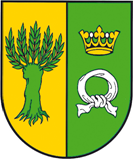 KARTA DANYCHorganizacji pozarządowejKARTA DANYCHorganizacji pozarządowejKARTA DANYCHorganizacji pozarządowejKARTA DANYCHorganizacji pozarządowejKARTA DANYCHorganizacji pozarządowejKARTA DANYCHorganizacji pozarządowejUprzejmie prosimy Państwa o wypełnienie ankiety i przesłanie jej do Urzędu Gminy Rokietnica drogą elektroniczną na adres: agnieszka.antczak@rokietnica.pl (prosimy o umieszczenie w tytule e-maila: ankieta - organizacja pozarządowa), dostarczenie bezpośrednio do Biura Obsługi Interesantów Urzędu Gminy w Rokietnicy przy ul. Golęcińskiej 1 lub drogą pocztową.Urząd Gminy Rokietnica, ul. Golęcińska 1, 62-090 Rokietnica Uprzejmie prosimy Państwa o wypełnienie ankiety i przesłanie jej do Urzędu Gminy Rokietnica drogą elektroniczną na adres: agnieszka.antczak@rokietnica.pl (prosimy o umieszczenie w tytule e-maila: ankieta - organizacja pozarządowa), dostarczenie bezpośrednio do Biura Obsługi Interesantów Urzędu Gminy w Rokietnicy przy ul. Golęcińskiej 1 lub drogą pocztową.Urząd Gminy Rokietnica, ul. Golęcińska 1, 62-090 Rokietnica Uprzejmie prosimy Państwa o wypełnienie ankiety i przesłanie jej do Urzędu Gminy Rokietnica drogą elektroniczną na adres: agnieszka.antczak@rokietnica.pl (prosimy o umieszczenie w tytule e-maila: ankieta - organizacja pozarządowa), dostarczenie bezpośrednio do Biura Obsługi Interesantów Urzędu Gminy w Rokietnicy przy ul. Golęcińskiej 1 lub drogą pocztową.Urząd Gminy Rokietnica, ul. Golęcińska 1, 62-090 Rokietnica Uprzejmie prosimy Państwa o wypełnienie ankiety i przesłanie jej do Urzędu Gminy Rokietnica drogą elektroniczną na adres: agnieszka.antczak@rokietnica.pl (prosimy o umieszczenie w tytule e-maila: ankieta - organizacja pozarządowa), dostarczenie bezpośrednio do Biura Obsługi Interesantów Urzędu Gminy w Rokietnicy przy ul. Golęcińskiej 1 lub drogą pocztową.Urząd Gminy Rokietnica, ul. Golęcińska 1, 62-090 Rokietnica Uprzejmie prosimy Państwa o wypełnienie ankiety i przesłanie jej do Urzędu Gminy Rokietnica drogą elektroniczną na adres: agnieszka.antczak@rokietnica.pl (prosimy o umieszczenie w tytule e-maila: ankieta - organizacja pozarządowa), dostarczenie bezpośrednio do Biura Obsługi Interesantów Urzędu Gminy w Rokietnicy przy ul. Golęcińskiej 1 lub drogą pocztową.Urząd Gminy Rokietnica, ul. Golęcińska 1, 62-090 Rokietnica Uprzejmie prosimy Państwa o wypełnienie ankiety i przesłanie jej do Urzędu Gminy Rokietnica drogą elektroniczną na adres: agnieszka.antczak@rokietnica.pl (prosimy o umieszczenie w tytule e-maila: ankieta - organizacja pozarządowa), dostarczenie bezpośrednio do Biura Obsługi Interesantów Urzędu Gminy w Rokietnicy przy ul. Golęcińskiej 1 lub drogą pocztową.Urząd Gminy Rokietnica, ul. Golęcińska 1, 62-090 Rokietnica Uprzejmie prosimy Państwa o wypełnienie ankiety i przesłanie jej do Urzędu Gminy Rokietnica drogą elektroniczną na adres: agnieszka.antczak@rokietnica.pl (prosimy o umieszczenie w tytule e-maila: ankieta - organizacja pozarządowa), dostarczenie bezpośrednio do Biura Obsługi Interesantów Urzędu Gminy w Rokietnicy przy ul. Golęcińskiej 1 lub drogą pocztową.Urząd Gminy Rokietnica, ul. Golęcińska 1, 62-090 Rokietnica Uprzejmie prosimy Państwa o wypełnienie ankiety i przesłanie jej do Urzędu Gminy Rokietnica drogą elektroniczną na adres: agnieszka.antczak@rokietnica.pl (prosimy o umieszczenie w tytule e-maila: ankieta - organizacja pozarządowa), dostarczenie bezpośrednio do Biura Obsługi Interesantów Urzędu Gminy w Rokietnicy przy ul. Golęcińskiej 1 lub drogą pocztową.Urząd Gminy Rokietnica, ul. Golęcińska 1, 62-090 Rokietnica Uprzejmie prosimy Państwa o wypełnienie ankiety i przesłanie jej do Urzędu Gminy Rokietnica drogą elektroniczną na adres: agnieszka.antczak@rokietnica.pl (prosimy o umieszczenie w tytule e-maila: ankieta - organizacja pozarządowa), dostarczenie bezpośrednio do Biura Obsługi Interesantów Urzędu Gminy w Rokietnicy przy ul. Golęcińskiej 1 lub drogą pocztową.Urząd Gminy Rokietnica, ul. Golęcińska 1, 62-090 Rokietnica Uprzejmie prosimy Państwa o wypełnienie ankiety i przesłanie jej do Urzędu Gminy Rokietnica drogą elektroniczną na adres: agnieszka.antczak@rokietnica.pl (prosimy o umieszczenie w tytule e-maila: ankieta - organizacja pozarządowa), dostarczenie bezpośrednio do Biura Obsługi Interesantów Urzędu Gminy w Rokietnicy przy ul. Golęcińskiej 1 lub drogą pocztową.Urząd Gminy Rokietnica, ul. Golęcińska 1, 62-090 Rokietnica Uprzejmie prosimy Państwa o wypełnienie ankiety i przesłanie jej do Urzędu Gminy Rokietnica drogą elektroniczną na adres: agnieszka.antczak@rokietnica.pl (prosimy o umieszczenie w tytule e-maila: ankieta - organizacja pozarządowa), dostarczenie bezpośrednio do Biura Obsługi Interesantów Urzędu Gminy w Rokietnicy przy ul. Golęcińskiej 1 lub drogą pocztową.Urząd Gminy Rokietnica, ul. Golęcińska 1, 62-090 Rokietnica 1. Pełna nazwa organizacji1. Pełna nazwa organizacji1. Pełna nazwa organizacji1. Pełna nazwa organizacji1. Pełna nazwa organizacji1. Pełna nazwa organizacji1. Pełna nazwa organizacji1. Pełna nazwa organizacji1. Pełna nazwa organizacji1. Pełna nazwa organizacji1. Pełna nazwa organizacji2. Adres siedziby2. Adres siedziby2. Adres siedziby2. Adres siedziby2. Adres siedziby2. Adres siedziby2. Adres siedziby2. Adres siedziby2. Adres siedziby2. Adres siedziby2. Adres siedzibyKod:Miejscowość:Miejscowość:Miejscowość:Miejscowość:Miejscowość:Gmina:Gmina:Gmina:Powiat:Powiat:Ulica:Ulica:Ulica:Ulica:Ulica:Ulica:Województwo:Województwo:Województwo:Województwo:Województwo:2a. Adres korespondencyjny2a. Adres korespondencyjny2a. Adres korespondencyjny2a. Adres korespondencyjny2a. Adres korespondencyjny2a. Adres korespondencyjny2a. Adres korespondencyjny2a. Adres korespondencyjny2a. Adres korespondencyjny2a. Adres korespondencyjny2a. Adres korespondencyjnyKod:Miejscowość:Miejscowość:Miejscowość:Miejscowość:Miejscowość:Miejscowość:Miejscowość:Miejscowość:Miejscowość:Miejscowość:Ulica:Ulica:Ulica:Ulica:Ulica:Ulica:Ulica:Ulica:Ulica:Ulica:Ulica:Telefony:Telefony:www:www:www:www:www:Telefony:Telefony:e-mail:e-mail:e-mail:e-mail:e-mail:3. Status prawny organizacji3. Status prawny organizacji3. Status prawny organizacji3. Status prawny organizacji3. Status prawny organizacji3. Status prawny organizacji3. Status prawny organizacji3. Status prawny organizacji3. Status prawny organizacji3. Status prawny organizacji3. Status prawny organizacji1  □  Fundacja             2  □ Stowarzyszenie (zwykłe □; zarejestrowane □)   *)3  □ Związek Stowarzyszeń 4  □  Organizacja powstała na mocy umowy Państwo - Kościół 5  □ Przedstawicielstwo org. zagranicznej -> jakiej?  6  □  Inna forma osobowości prawnej -> jaka? 7  □  Nieposiadająca osobowości prawnej grupa lub inicjatywa  1  □  Fundacja             2  □ Stowarzyszenie (zwykłe □; zarejestrowane □)   *)3  □ Związek Stowarzyszeń 4  □  Organizacja powstała na mocy umowy Państwo - Kościół 5  □ Przedstawicielstwo org. zagranicznej -> jakiej?  6  □  Inna forma osobowości prawnej -> jaka? 7  □  Nieposiadająca osobowości prawnej grupa lub inicjatywa  1  □  Fundacja             2  □ Stowarzyszenie (zwykłe □; zarejestrowane □)   *)3  □ Związek Stowarzyszeń 4  □  Organizacja powstała na mocy umowy Państwo - Kościół 5  □ Przedstawicielstwo org. zagranicznej -> jakiej?  6  □  Inna forma osobowości prawnej -> jaka? 7  □  Nieposiadająca osobowości prawnej grupa lub inicjatywa  1  □  Fundacja             2  □ Stowarzyszenie (zwykłe □; zarejestrowane □)   *)3  □ Związek Stowarzyszeń 4  □  Organizacja powstała na mocy umowy Państwo - Kościół 5  □ Przedstawicielstwo org. zagranicznej -> jakiej?  6  □  Inna forma osobowości prawnej -> jaka? 7  □  Nieposiadająca osobowości prawnej grupa lub inicjatywa  1  □  Fundacja             2  □ Stowarzyszenie (zwykłe □; zarejestrowane □)   *)3  □ Związek Stowarzyszeń 4  □  Organizacja powstała na mocy umowy Państwo - Kościół 5  □ Przedstawicielstwo org. zagranicznej -> jakiej?  6  □  Inna forma osobowości prawnej -> jaka? 7  □  Nieposiadająca osobowości prawnej grupa lub inicjatywa  1  □  Fundacja             2  □ Stowarzyszenie (zwykłe □; zarejestrowane □)   *)3  □ Związek Stowarzyszeń 4  □  Organizacja powstała na mocy umowy Państwo - Kościół 5  □ Przedstawicielstwo org. zagranicznej -> jakiej?  6  □  Inna forma osobowości prawnej -> jaka? 7  □  Nieposiadająca osobowości prawnej grupa lub inicjatywa  1  □  Fundacja             2  □ Stowarzyszenie (zwykłe □; zarejestrowane □)   *)3  □ Związek Stowarzyszeń 4  □  Organizacja powstała na mocy umowy Państwo - Kościół 5  □ Przedstawicielstwo org. zagranicznej -> jakiej?  6  □  Inna forma osobowości prawnej -> jaka? 7  □  Nieposiadająca osobowości prawnej grupa lub inicjatywa  1  □  Fundacja             2  □ Stowarzyszenie (zwykłe □; zarejestrowane □)   *)3  □ Związek Stowarzyszeń 4  □  Organizacja powstała na mocy umowy Państwo - Kościół 5  □ Przedstawicielstwo org. zagranicznej -> jakiej?  6  □  Inna forma osobowości prawnej -> jaka? 7  □  Nieposiadająca osobowości prawnej grupa lub inicjatywa  1  □  Fundacja             2  □ Stowarzyszenie (zwykłe □; zarejestrowane □)   *)3  □ Związek Stowarzyszeń 4  □  Organizacja powstała na mocy umowy Państwo - Kościół 5  □ Przedstawicielstwo org. zagranicznej -> jakiej?  6  □  Inna forma osobowości prawnej -> jaka? 7  □  Nieposiadająca osobowości prawnej grupa lub inicjatywa  1  □  Fundacja             2  □ Stowarzyszenie (zwykłe □; zarejestrowane □)   *)3  □ Związek Stowarzyszeń 4  □  Organizacja powstała na mocy umowy Państwo - Kościół 5  □ Przedstawicielstwo org. zagranicznej -> jakiej?  6  □  Inna forma osobowości prawnej -> jaka? 7  □  Nieposiadająca osobowości prawnej grupa lub inicjatywa  1  □  Fundacja             2  □ Stowarzyszenie (zwykłe □; zarejestrowane □)   *)3  □ Związek Stowarzyszeń 4  □  Organizacja powstała na mocy umowy Państwo - Kościół 5  □ Przedstawicielstwo org. zagranicznej -> jakiej?  6  □  Inna forma osobowości prawnej -> jaka? 7  □  Nieposiadająca osobowości prawnej grupa lub inicjatywa  3a. Nr w Krajowym Rejestrze Sądowym:3a. Nr w Krajowym Rejestrze Sądowym:3a. Nr w Krajowym Rejestrze Sądowym:3a. Nr w Krajowym Rejestrze Sądowym:3a. Nr w Krajowym Rejestrze Sądowym:Rok rejestracji: Rok rejestracji: Rok rejestracji: Rok rejestracji: 3b. Nr w Rejestrze Starostwa Powiatowego:3b. Nr w Rejestrze Starostwa Powiatowego:3b. Nr w Rejestrze Starostwa Powiatowego:3b. Nr w Rejestrze Starostwa Powiatowego:3b. Nr w Rejestrze Starostwa Powiatowego:Rok rejestracji:Rok rejestracji:Rok rejestracji:Rok rejestracji:3c. Nr konta:3c. Nr konta:3c. Nr konta:3c. Nr konta:3c. Nr konta:3c. Nr konta:3c. Nr konta:3d. Nr REGON3d. Nr REGON3d. Nr REGON3d. Nr REGON4. Czy uzyskali już Państwo status organizacji pożytku publicznego?4. Czy uzyskali już Państwo status organizacji pożytku publicznego?1  □  Tak, od kiedy? ________________________ 2  □  Jesteśmy w trakcie procedury ubiegania się o taki status 3  □  Jeszcze nie, zamierzamy zrobić to w przyszłości 4  □ Nie 1  □  Tak, od kiedy? ________________________ 2  □  Jesteśmy w trakcie procedury ubiegania się o taki status 3  □  Jeszcze nie, zamierzamy zrobić to w przyszłości 4  □ Nie 1  □  Tak, od kiedy? ________________________ 2  □  Jesteśmy w trakcie procedury ubiegania się o taki status 3  □  Jeszcze nie, zamierzamy zrobić to w przyszłości 4  □ Nie 1  □  Tak, od kiedy? ________________________ 2  □  Jesteśmy w trakcie procedury ubiegania się o taki status 3  □  Jeszcze nie, zamierzamy zrobić to w przyszłości 4  □ Nie 1  □  Tak, od kiedy? ________________________ 2  □  Jesteśmy w trakcie procedury ubiegania się o taki status 3  □  Jeszcze nie, zamierzamy zrobić to w przyszłości 4  □ Nie 1  □  Tak, od kiedy? ________________________ 2  □  Jesteśmy w trakcie procedury ubiegania się o taki status 3  □  Jeszcze nie, zamierzamy zrobić to w przyszłości 4  □ Nie 1  □  Tak, od kiedy? ________________________ 2  □  Jesteśmy w trakcie procedury ubiegania się o taki status 3  □  Jeszcze nie, zamierzamy zrobić to w przyszłości 4  □ Nie 1  □  Tak, od kiedy? ________________________ 2  □  Jesteśmy w trakcie procedury ubiegania się o taki status 3  □  Jeszcze nie, zamierzamy zrobić to w przyszłości 4  □ Nie 1  □  Tak, od kiedy? ________________________ 2  □  Jesteśmy w trakcie procedury ubiegania się o taki status 3  □  Jeszcze nie, zamierzamy zrobić to w przyszłości 4  □ Nie 5. Misja organizacji – główne, statutowe cele działań, dla realizacji których organizacja została powołana:5. Misja organizacji – główne, statutowe cele działań, dla realizacji których organizacja została powołana:5. Misja organizacji – główne, statutowe cele działań, dla realizacji których organizacja została powołana:5. Misja organizacji – główne, statutowe cele działań, dla realizacji których organizacja została powołana:5. Misja organizacji – główne, statutowe cele działań, dla realizacji których organizacja została powołana:5. Misja organizacji – główne, statutowe cele działań, dla realizacji których organizacja została powołana:5. Misja organizacji – główne, statutowe cele działań, dla realizacji których organizacja została powołana:5. Misja organizacji – główne, statutowe cele działań, dla realizacji których organizacja została powołana:5. Misja organizacji – główne, statutowe cele działań, dla realizacji których organizacja została powołana:5. Misja organizacji – główne, statutowe cele działań, dla realizacji których organizacja została powołana:5. Misja organizacji – główne, statutowe cele działań, dla realizacji których organizacja została powołana:6. Doświadczenia i najważniejsze dotychczasowe osiągnięcia organizacji:6. Doświadczenia i najważniejsze dotychczasowe osiągnięcia organizacji:6. Doświadczenia i najważniejsze dotychczasowe osiągnięcia organizacji:6. Doświadczenia i najważniejsze dotychczasowe osiągnięcia organizacji:6. Doświadczenia i najważniejsze dotychczasowe osiągnięcia organizacji:6. Doświadczenia i najważniejsze dotychczasowe osiągnięcia organizacji:6. Doświadczenia i najważniejsze dotychczasowe osiągnięcia organizacji:6. Doświadczenia i najważniejsze dotychczasowe osiągnięcia organizacji:6. Doświadczenia i najważniejsze dotychczasowe osiągnięcia organizacji:6. Doświadczenia i najważniejsze dotychczasowe osiągnięcia organizacji:6. Doświadczenia i najważniejsze dotychczasowe osiągnięcia organizacji:7. Najważniejsze działania i programy prowadzone przez organizację w ciągu ostatnich 2 lat.(Prosimy wymienić ODBIORCÓW - osoby, organizacje, instytucje lub środowiska, na rzecz których działa organizacja i określić formy prowadzonych działań i ich skalę).  7. Najważniejsze działania i programy prowadzone przez organizację w ciągu ostatnich 2 lat.(Prosimy wymienić ODBIORCÓW - osoby, organizacje, instytucje lub środowiska, na rzecz których działa organizacja i określić formy prowadzonych działań i ich skalę).  7. Najważniejsze działania i programy prowadzone przez organizację w ciągu ostatnich 2 lat.(Prosimy wymienić ODBIORCÓW - osoby, organizacje, instytucje lub środowiska, na rzecz których działa organizacja i określić formy prowadzonych działań i ich skalę).  7. Najważniejsze działania i programy prowadzone przez organizację w ciągu ostatnich 2 lat.(Prosimy wymienić ODBIORCÓW - osoby, organizacje, instytucje lub środowiska, na rzecz których działa organizacja i określić formy prowadzonych działań i ich skalę).  7. Najważniejsze działania i programy prowadzone przez organizację w ciągu ostatnich 2 lat.(Prosimy wymienić ODBIORCÓW - osoby, organizacje, instytucje lub środowiska, na rzecz których działa organizacja i określić formy prowadzonych działań i ich skalę).  7. Najważniejsze działania i programy prowadzone przez organizację w ciągu ostatnich 2 lat.(Prosimy wymienić ODBIORCÓW - osoby, organizacje, instytucje lub środowiska, na rzecz których działa organizacja i określić formy prowadzonych działań i ich skalę).  7. Najważniejsze działania i programy prowadzone przez organizację w ciągu ostatnich 2 lat.(Prosimy wymienić ODBIORCÓW - osoby, organizacje, instytucje lub środowiska, na rzecz których działa organizacja i określić formy prowadzonych działań i ich skalę).  7. Najważniejsze działania i programy prowadzone przez organizację w ciągu ostatnich 2 lat.(Prosimy wymienić ODBIORCÓW - osoby, organizacje, instytucje lub środowiska, na rzecz których działa organizacja i określić formy prowadzonych działań i ich skalę).  7. Najważniejsze działania i programy prowadzone przez organizację w ciągu ostatnich 2 lat.(Prosimy wymienić ODBIORCÓW - osoby, organizacje, instytucje lub środowiska, na rzecz których działa organizacja i określić formy prowadzonych działań i ich skalę).  7. Najważniejsze działania i programy prowadzone przez organizację w ciągu ostatnich 2 lat.(Prosimy wymienić ODBIORCÓW - osoby, organizacje, instytucje lub środowiska, na rzecz których działa organizacja i określić formy prowadzonych działań i ich skalę).  7. Najważniejsze działania i programy prowadzone przez organizację w ciągu ostatnich 2 lat.(Prosimy wymienić ODBIORCÓW - osoby, organizacje, instytucje lub środowiska, na rzecz których działa organizacja i określić formy prowadzonych działań i ich skalę).  8. Czy organizacja posiadaw swojej strukturzewydzielone zadaniowo,tematycznie,terytorialnie oddziały,koła, inne jednostkiorganizacyjne?8. Czy organizacja posiadaw swojej strukturzewydzielone zadaniowo,tematycznie,terytorialnie oddziały,koła, inne jednostkiorganizacyjne?8. Czy organizacja posiadaw swojej strukturzewydzielone zadaniowo,tematycznie,terytorialnie oddziały,koła, inne jednostkiorganizacyjne?1 □ Tak.  Prosimy o krótki opis struktury (jakie to są jednostki i ile ich jest, np. 5 oddziałów, 2 koła, 1 warsztat terapii zajęciowej). Prosimy o dołączenie do ankiety listy tych jednostek (nazwa, adres, telefon). 2 □ Nie 1 □ Tak.  Prosimy o krótki opis struktury (jakie to są jednostki i ile ich jest, np. 5 oddziałów, 2 koła, 1 warsztat terapii zajęciowej). Prosimy o dołączenie do ankiety listy tych jednostek (nazwa, adres, telefon). 2 □ Nie 1 □ Tak.  Prosimy o krótki opis struktury (jakie to są jednostki i ile ich jest, np. 5 oddziałów, 2 koła, 1 warsztat terapii zajęciowej). Prosimy o dołączenie do ankiety listy tych jednostek (nazwa, adres, telefon). 2 □ Nie 1 □ Tak.  Prosimy o krótki opis struktury (jakie to są jednostki i ile ich jest, np. 5 oddziałów, 2 koła, 1 warsztat terapii zajęciowej). Prosimy o dołączenie do ankiety listy tych jednostek (nazwa, adres, telefon). 2 □ Nie 1 □ Tak.  Prosimy o krótki opis struktury (jakie to są jednostki i ile ich jest, np. 5 oddziałów, 2 koła, 1 warsztat terapii zajęciowej). Prosimy o dołączenie do ankiety listy tych jednostek (nazwa, adres, telefon). 2 □ Nie 1 □ Tak.  Prosimy o krótki opis struktury (jakie to są jednostki i ile ich jest, np. 5 oddziałów, 2 koła, 1 warsztat terapii zajęciowej). Prosimy o dołączenie do ankiety listy tych jednostek (nazwa, adres, telefon). 2 □ Nie 1 □ Tak.  Prosimy o krótki opis struktury (jakie to są jednostki i ile ich jest, np. 5 oddziałów, 2 koła, 1 warsztat terapii zajęciowej). Prosimy o dołączenie do ankiety listy tych jednostek (nazwa, adres, telefon). 2 □ Nie 1 □ Tak.  Prosimy o krótki opis struktury (jakie to są jednostki i ile ich jest, np. 5 oddziałów, 2 koła, 1 warsztat terapii zajęciowej). Prosimy o dołączenie do ankiety listy tych jednostek (nazwa, adres, telefon). 2 □ Nie 9. Czy organizacja sama jest formalnie wyodrębnionym elementem/oddziałem/ kołem/jednostką organizacyjną szerszej struktury? 9. Czy organizacja sama jest formalnie wyodrębnionym elementem/oddziałem/ kołem/jednostką organizacyjną szerszej struktury? 9. Czy organizacja sama jest formalnie wyodrębnionym elementem/oddziałem/ kołem/jednostką organizacyjną szerszej struktury? 1 □ Tak -> jakiej?  Jeśli tak:        a □ Korzystamy z osobowości prawnej organizacji macierzystej                     b □ Posiadamy odrębną osobowość prawną 2 □ Nie 1 □ Tak -> jakiej?  Jeśli tak:        a □ Korzystamy z osobowości prawnej organizacji macierzystej                     b □ Posiadamy odrębną osobowość prawną 2 □ Nie 1 □ Tak -> jakiej?  Jeśli tak:        a □ Korzystamy z osobowości prawnej organizacji macierzystej                     b □ Posiadamy odrębną osobowość prawną 2 □ Nie 1 □ Tak -> jakiej?  Jeśli tak:        a □ Korzystamy z osobowości prawnej organizacji macierzystej                     b □ Posiadamy odrębną osobowość prawną 2 □ Nie 1 □ Tak -> jakiej?  Jeśli tak:        a □ Korzystamy z osobowości prawnej organizacji macierzystej                     b □ Posiadamy odrębną osobowość prawną 2 □ Nie 1 □ Tak -> jakiej?  Jeśli tak:        a □ Korzystamy z osobowości prawnej organizacji macierzystej                     b □ Posiadamy odrębną osobowość prawną 2 □ Nie 1 □ Tak -> jakiej?  Jeśli tak:        a □ Korzystamy z osobowości prawnej organizacji macierzystej                     b □ Posiadamy odrębną osobowość prawną 2 □ Nie 1 □ Tak -> jakiej?  Jeśli tak:        a □ Korzystamy z osobowości prawnej organizacji macierzystej                     b □ Posiadamy odrębną osobowość prawną 2 □ Nie 10. Pola działań organizacji:10. Pola działań organizacji:10. Pola działań organizacji:10. Pola działań organizacji:10. Pola działań organizacji:10. Pola działań organizacji:10. Pola działań organizacji:10. Pola działań organizacji:10. Pola działań organizacji:10. Pola działań organizacji:10. Pola działań organizacji:□  KULTURA i SZTUKA □ SPORT, TURYSTYKA, REKREACJA, HOBBY □ EDUKACJA I WYCHOWANIE□ BADANIA NAUKOWE  □ OCHRONA ZDROWIA□ USŁUGI SOCJALNE, POMOC SPOŁECZNA  □ OCHRONA ŚRODOWISKA□ ROZWÓJ LOKALNY W WYMIARZE SPOŁECZNYM I MATERIALNYM  □ PRAWO I JEGO OCHRONA, PRAWA CZŁOWIEKA, DZIAŁALNOŚĆ POLITYCZNA□ WSPARCIE DLA INSTYTUCJI, ORGANIZACJI POZARZĄDOWYCH I INICJATYW OBYWATELSKICH□ DZIAŁALNOŚĆ MIĘDZYNARODOWA□ RELIGIA□ SPRAWY ZAWODOWE, PRACOWNICZE, BRANŻOWE□ POZOSTAŁA DZIAŁALNOŚĆ – JAKA?□  KULTURA i SZTUKA □ SPORT, TURYSTYKA, REKREACJA, HOBBY □ EDUKACJA I WYCHOWANIE□ BADANIA NAUKOWE  □ OCHRONA ZDROWIA□ USŁUGI SOCJALNE, POMOC SPOŁECZNA  □ OCHRONA ŚRODOWISKA□ ROZWÓJ LOKALNY W WYMIARZE SPOŁECZNYM I MATERIALNYM  □ PRAWO I JEGO OCHRONA, PRAWA CZŁOWIEKA, DZIAŁALNOŚĆ POLITYCZNA□ WSPARCIE DLA INSTYTUCJI, ORGANIZACJI POZARZĄDOWYCH I INICJATYW OBYWATELSKICH□ DZIAŁALNOŚĆ MIĘDZYNARODOWA□ RELIGIA□ SPRAWY ZAWODOWE, PRACOWNICZE, BRANŻOWE□ POZOSTAŁA DZIAŁALNOŚĆ – JAKA?□  KULTURA i SZTUKA □ SPORT, TURYSTYKA, REKREACJA, HOBBY □ EDUKACJA I WYCHOWANIE□ BADANIA NAUKOWE  □ OCHRONA ZDROWIA□ USŁUGI SOCJALNE, POMOC SPOŁECZNA  □ OCHRONA ŚRODOWISKA□ ROZWÓJ LOKALNY W WYMIARZE SPOŁECZNYM I MATERIALNYM  □ PRAWO I JEGO OCHRONA, PRAWA CZŁOWIEKA, DZIAŁALNOŚĆ POLITYCZNA□ WSPARCIE DLA INSTYTUCJI, ORGANIZACJI POZARZĄDOWYCH I INICJATYW OBYWATELSKICH□ DZIAŁALNOŚĆ MIĘDZYNARODOWA□ RELIGIA□ SPRAWY ZAWODOWE, PRACOWNICZE, BRANŻOWE□ POZOSTAŁA DZIAŁALNOŚĆ – JAKA?□  KULTURA i SZTUKA □ SPORT, TURYSTYKA, REKREACJA, HOBBY □ EDUKACJA I WYCHOWANIE□ BADANIA NAUKOWE  □ OCHRONA ZDROWIA□ USŁUGI SOCJALNE, POMOC SPOŁECZNA  □ OCHRONA ŚRODOWISKA□ ROZWÓJ LOKALNY W WYMIARZE SPOŁECZNYM I MATERIALNYM  □ PRAWO I JEGO OCHRONA, PRAWA CZŁOWIEKA, DZIAŁALNOŚĆ POLITYCZNA□ WSPARCIE DLA INSTYTUCJI, ORGANIZACJI POZARZĄDOWYCH I INICJATYW OBYWATELSKICH□ DZIAŁALNOŚĆ MIĘDZYNARODOWA□ RELIGIA□ SPRAWY ZAWODOWE, PRACOWNICZE, BRANŻOWE□ POZOSTAŁA DZIAŁALNOŚĆ – JAKA?□  KULTURA i SZTUKA □ SPORT, TURYSTYKA, REKREACJA, HOBBY □ EDUKACJA I WYCHOWANIE□ BADANIA NAUKOWE  □ OCHRONA ZDROWIA□ USŁUGI SOCJALNE, POMOC SPOŁECZNA  □ OCHRONA ŚRODOWISKA□ ROZWÓJ LOKALNY W WYMIARZE SPOŁECZNYM I MATERIALNYM  □ PRAWO I JEGO OCHRONA, PRAWA CZŁOWIEKA, DZIAŁALNOŚĆ POLITYCZNA□ WSPARCIE DLA INSTYTUCJI, ORGANIZACJI POZARZĄDOWYCH I INICJATYW OBYWATELSKICH□ DZIAŁALNOŚĆ MIĘDZYNARODOWA□ RELIGIA□ SPRAWY ZAWODOWE, PRACOWNICZE, BRANŻOWE□ POZOSTAŁA DZIAŁALNOŚĆ – JAKA?□  KULTURA i SZTUKA □ SPORT, TURYSTYKA, REKREACJA, HOBBY □ EDUKACJA I WYCHOWANIE□ BADANIA NAUKOWE  □ OCHRONA ZDROWIA□ USŁUGI SOCJALNE, POMOC SPOŁECZNA  □ OCHRONA ŚRODOWISKA□ ROZWÓJ LOKALNY W WYMIARZE SPOŁECZNYM I MATERIALNYM  □ PRAWO I JEGO OCHRONA, PRAWA CZŁOWIEKA, DZIAŁALNOŚĆ POLITYCZNA□ WSPARCIE DLA INSTYTUCJI, ORGANIZACJI POZARZĄDOWYCH I INICJATYW OBYWATELSKICH□ DZIAŁALNOŚĆ MIĘDZYNARODOWA□ RELIGIA□ SPRAWY ZAWODOWE, PRACOWNICZE, BRANŻOWE□ POZOSTAŁA DZIAŁALNOŚĆ – JAKA?□  KULTURA i SZTUKA □ SPORT, TURYSTYKA, REKREACJA, HOBBY □ EDUKACJA I WYCHOWANIE□ BADANIA NAUKOWE  □ OCHRONA ZDROWIA□ USŁUGI SOCJALNE, POMOC SPOŁECZNA  □ OCHRONA ŚRODOWISKA□ ROZWÓJ LOKALNY W WYMIARZE SPOŁECZNYM I MATERIALNYM  □ PRAWO I JEGO OCHRONA, PRAWA CZŁOWIEKA, DZIAŁALNOŚĆ POLITYCZNA□ WSPARCIE DLA INSTYTUCJI, ORGANIZACJI POZARZĄDOWYCH I INICJATYW OBYWATELSKICH□ DZIAŁALNOŚĆ MIĘDZYNARODOWA□ RELIGIA□ SPRAWY ZAWODOWE, PRACOWNICZE, BRANŻOWE□ POZOSTAŁA DZIAŁALNOŚĆ – JAKA?□  KULTURA i SZTUKA □ SPORT, TURYSTYKA, REKREACJA, HOBBY □ EDUKACJA I WYCHOWANIE□ BADANIA NAUKOWE  □ OCHRONA ZDROWIA□ USŁUGI SOCJALNE, POMOC SPOŁECZNA  □ OCHRONA ŚRODOWISKA□ ROZWÓJ LOKALNY W WYMIARZE SPOŁECZNYM I MATERIALNYM  □ PRAWO I JEGO OCHRONA, PRAWA CZŁOWIEKA, DZIAŁALNOŚĆ POLITYCZNA□ WSPARCIE DLA INSTYTUCJI, ORGANIZACJI POZARZĄDOWYCH I INICJATYW OBYWATELSKICH□ DZIAŁALNOŚĆ MIĘDZYNARODOWA□ RELIGIA□ SPRAWY ZAWODOWE, PRACOWNICZE, BRANŻOWE□ POZOSTAŁA DZIAŁALNOŚĆ – JAKA?□  KULTURA i SZTUKA □ SPORT, TURYSTYKA, REKREACJA, HOBBY □ EDUKACJA I WYCHOWANIE□ BADANIA NAUKOWE  □ OCHRONA ZDROWIA□ USŁUGI SOCJALNE, POMOC SPOŁECZNA  □ OCHRONA ŚRODOWISKA□ ROZWÓJ LOKALNY W WYMIARZE SPOŁECZNYM I MATERIALNYM  □ PRAWO I JEGO OCHRONA, PRAWA CZŁOWIEKA, DZIAŁALNOŚĆ POLITYCZNA□ WSPARCIE DLA INSTYTUCJI, ORGANIZACJI POZARZĄDOWYCH I INICJATYW OBYWATELSKICH□ DZIAŁALNOŚĆ MIĘDZYNARODOWA□ RELIGIA□ SPRAWY ZAWODOWE, PRACOWNICZE, BRANŻOWE□ POZOSTAŁA DZIAŁALNOŚĆ – JAKA?□  KULTURA i SZTUKA □ SPORT, TURYSTYKA, REKREACJA, HOBBY □ EDUKACJA I WYCHOWANIE□ BADANIA NAUKOWE  □ OCHRONA ZDROWIA□ USŁUGI SOCJALNE, POMOC SPOŁECZNA  □ OCHRONA ŚRODOWISKA□ ROZWÓJ LOKALNY W WYMIARZE SPOŁECZNYM I MATERIALNYM  □ PRAWO I JEGO OCHRONA, PRAWA CZŁOWIEKA, DZIAŁALNOŚĆ POLITYCZNA□ WSPARCIE DLA INSTYTUCJI, ORGANIZACJI POZARZĄDOWYCH I INICJATYW OBYWATELSKICH□ DZIAŁALNOŚĆ MIĘDZYNARODOWA□ RELIGIA□ SPRAWY ZAWODOWE, PRACOWNICZE, BRANŻOWE□ POZOSTAŁA DZIAŁALNOŚĆ – JAKA?□  KULTURA i SZTUKA □ SPORT, TURYSTYKA, REKREACJA, HOBBY □ EDUKACJA I WYCHOWANIE□ BADANIA NAUKOWE  □ OCHRONA ZDROWIA□ USŁUGI SOCJALNE, POMOC SPOŁECZNA  □ OCHRONA ŚRODOWISKA□ ROZWÓJ LOKALNY W WYMIARZE SPOŁECZNYM I MATERIALNYM  □ PRAWO I JEGO OCHRONA, PRAWA CZŁOWIEKA, DZIAŁALNOŚĆ POLITYCZNA□ WSPARCIE DLA INSTYTUCJI, ORGANIZACJI POZARZĄDOWYCH I INICJATYW OBYWATELSKICH□ DZIAŁALNOŚĆ MIĘDZYNARODOWA□ RELIGIA□ SPRAWY ZAWODOWE, PRACOWNICZE, BRANŻOWE□ POZOSTAŁA DZIAŁALNOŚĆ – JAKA?11. Osoby formalnie zarządzające organizacją           (np. prezes, dyrektor, członkowie zarządu itd.). Prosimy wypełnić czytelnie drukowanymi literami 11. Osoby formalnie zarządzające organizacją           (np. prezes, dyrektor, członkowie zarządu itd.). Prosimy wypełnić czytelnie drukowanymi literami 11. Osoby formalnie zarządzające organizacją           (np. prezes, dyrektor, członkowie zarządu itd.). Prosimy wypełnić czytelnie drukowanymi literami IMIĘ I NAZWISKOIMIĘ I NAZWISKOIMIĘ I NAZWISKOIMIĘ I NAZWISKOIMIĘ I NAZWISKOFUNKCJAFUNKCJAFUNKCJA□ Wyrażamy zgodę na wykorzystywanie (przetwarzanie, publikowanie, udostępnianie) zamieszczonych     w ankiecie informacji. Data wypełnienia ankiety:                                 Osoba(y) wypełniająca(e)  i odpowiedzialna(e) za aktualizację danych (imię i nazwisko):  Kontakt (wyłącznie do celu wyjaśnienia ew. nieścisłości przez opiekuna bazy danych) .  e-mail: telefon:  □ Wyrażamy zgodę na wykorzystywanie (przetwarzanie, publikowanie, udostępnianie) zamieszczonych     w ankiecie informacji. Data wypełnienia ankiety:                                 Osoba(y) wypełniająca(e)  i odpowiedzialna(e) za aktualizację danych (imię i nazwisko):  Kontakt (wyłącznie do celu wyjaśnienia ew. nieścisłości przez opiekuna bazy danych) .  e-mail: telefon:  □ Wyrażamy zgodę na wykorzystywanie (przetwarzanie, publikowanie, udostępnianie) zamieszczonych     w ankiecie informacji. Data wypełnienia ankiety:                                 Osoba(y) wypełniająca(e)  i odpowiedzialna(e) za aktualizację danych (imię i nazwisko):  Kontakt (wyłącznie do celu wyjaśnienia ew. nieścisłości przez opiekuna bazy danych) .  e-mail: telefon:  □ Wyrażamy zgodę na wykorzystywanie (przetwarzanie, publikowanie, udostępnianie) zamieszczonych     w ankiecie informacji. Data wypełnienia ankiety:                                 Osoba(y) wypełniająca(e)  i odpowiedzialna(e) za aktualizację danych (imię i nazwisko):  Kontakt (wyłącznie do celu wyjaśnienia ew. nieścisłości przez opiekuna bazy danych) .  e-mail: telefon:  □ Wyrażamy zgodę na wykorzystywanie (przetwarzanie, publikowanie, udostępnianie) zamieszczonych     w ankiecie informacji. Data wypełnienia ankiety:                                 Osoba(y) wypełniająca(e)  i odpowiedzialna(e) za aktualizację danych (imię i nazwisko):  Kontakt (wyłącznie do celu wyjaśnienia ew. nieścisłości przez opiekuna bazy danych) .  e-mail: telefon:  □ Wyrażamy zgodę na wykorzystywanie (przetwarzanie, publikowanie, udostępnianie) zamieszczonych     w ankiecie informacji. Data wypełnienia ankiety:                                 Osoba(y) wypełniająca(e)  i odpowiedzialna(e) za aktualizację danych (imię i nazwisko):  Kontakt (wyłącznie do celu wyjaśnienia ew. nieścisłości przez opiekuna bazy danych) .  e-mail: telefon:  □ Wyrażamy zgodę na wykorzystywanie (przetwarzanie, publikowanie, udostępnianie) zamieszczonych     w ankiecie informacji. Data wypełnienia ankiety:                                 Osoba(y) wypełniająca(e)  i odpowiedzialna(e) za aktualizację danych (imię i nazwisko):  Kontakt (wyłącznie do celu wyjaśnienia ew. nieścisłości przez opiekuna bazy danych) .  e-mail: telefon:  □ Wyrażamy zgodę na wykorzystywanie (przetwarzanie, publikowanie, udostępnianie) zamieszczonych     w ankiecie informacji. Data wypełnienia ankiety:                                 Osoba(y) wypełniająca(e)  i odpowiedzialna(e) za aktualizację danych (imię i nazwisko):  Kontakt (wyłącznie do celu wyjaśnienia ew. nieścisłości przez opiekuna bazy danych) .  e-mail: telefon:  □ Wyrażamy zgodę na wykorzystywanie (przetwarzanie, publikowanie, udostępnianie) zamieszczonych     w ankiecie informacji. Data wypełnienia ankiety:                                 Osoba(y) wypełniająca(e)  i odpowiedzialna(e) za aktualizację danych (imię i nazwisko):  Kontakt (wyłącznie do celu wyjaśnienia ew. nieścisłości przez opiekuna bazy danych) .  e-mail: telefon:  □ Wyrażamy zgodę na wykorzystywanie (przetwarzanie, publikowanie, udostępnianie) zamieszczonych     w ankiecie informacji. Data wypełnienia ankiety:                                 Osoba(y) wypełniająca(e)  i odpowiedzialna(e) za aktualizację danych (imię i nazwisko):  Kontakt (wyłącznie do celu wyjaśnienia ew. nieścisłości przez opiekuna bazy danych) .  e-mail: telefon:  □ Wyrażamy zgodę na wykorzystywanie (przetwarzanie, publikowanie, udostępnianie) zamieszczonych     w ankiecie informacji. Data wypełnienia ankiety:                                 Osoba(y) wypełniająca(e)  i odpowiedzialna(e) za aktualizację danych (imię i nazwisko):  Kontakt (wyłącznie do celu wyjaśnienia ew. nieścisłości przez opiekuna bazy danych) .  e-mail: telefon:  